
ประกาศองค์การบริหารส่วนตำบลวังหิน
เรื่อง ประกาศผู้ชนะการเสนอราคา ประกวดราคาจ้างก่อสร้างโครงการก่อสร้างถนนลาดยางแบบแอสฟัลท์ติก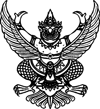 คอนกรีตสายหนองกก - ด่านปริง (ตอนที่ ๔) หมู่ที่ ๙ ตำบลวังหิน ด้วยวิธีประกวดราคาอิเล็กทรอนิกส์  (e-bidding)
--------------------------------------------------------------------
ประกาศองค์การบริหารส่วนตำบลวังหิน
เรื่อง ประกาศผู้ชนะการเสนอราคา ประกวดราคาจ้างก่อสร้างโครงการก่อสร้างถนนลาดยางแบบแอสฟัลท์ติกคอนกรีตสายหนองกก - ด่านปริง (ตอนที่ ๔) หมู่ที่ ๙ ตำบลวังหิน ด้วยวิธีประกวดราคาอิเล็กทรอนิกส์  (e-bidding)
--------------------------------------------------------------------               ตามประกาศ องค์การบริหารส่วนตำบลวังหิน เรื่อง ประกวดราคาจ้างก่อสร้างโครงการก่อสร้างถนนลาดยางแบบแอสฟัลท์ติกคอนกรีตสายหนองกก - ด่านปริง (ตอนที่ ๔) หมู่ที่ ๙ ตำบลวังหิน ด้วยวิธีประกวดราคาอิเล็กทรอนิกส์ (e-bidding) และเอกสารประกวดราคาจ้างด้วยวิธีประกวดราคาอิเล็กทรอนิกส์ (e-Bidding) เลขที่ ๑๑/๒๕๖๑ ลงวันที่ ๙ สิงหาคม ๒๕๖๑ นั้น
               ระยะทาง ๒๒๐ เมตร ถนนกว้าง ๕ เมตร ผิวจราจร ๕ เมตร หนา ๐.๐๕ เมตร หรือมีพื้นที่ลาดยางไม่น้อยกว่า ๑,๑๐๐ ตารางเมตร จำนวน ๑ โครงการ ผู้เสนอราคาที่ชนะการเสนอราคา ได้แก่ ห้างหุ้นส่วนจำกัด ซี.ซี.จักรกล และก่อสร้าง (ให้บริการ,ผู้ผลิต) โดยเสนอราคาต่ำสุด เป็นเงินทั้งสิ้น ๓๘๕,๐๐๐.๐๐ บาท (สามแสนแปดหมื่นห้าพันบาทถ้วน) รวมภาษีมูลค่าเพิ่มและภาษีอื่น ค่าขนส่ง ค่าจดทะเบียน และค่าใช้จ่ายอื่นๆ ทั้งปวง               ตามประกาศ องค์การบริหารส่วนตำบลวังหิน เรื่อง ประกวดราคาจ้างก่อสร้างโครงการก่อสร้างถนนลาดยางแบบแอสฟัลท์ติกคอนกรีตสายหนองกก - ด่านปริง (ตอนที่ ๔) หมู่ที่ ๙ ตำบลวังหิน ด้วยวิธีประกวดราคาอิเล็กทรอนิกส์ (e-bidding) และเอกสารประกวดราคาจ้างด้วยวิธีประกวดราคาอิเล็กทรอนิกส์ (e-Bidding) เลขที่ ๑๑/๒๕๖๑ ลงวันที่ ๙ สิงหาคม ๒๕๖๑ นั้น
               ระยะทาง ๒๒๐ เมตร ถนนกว้าง ๕ เมตร ผิวจราจร ๕ เมตร หนา ๐.๐๕ เมตร หรือมีพื้นที่ลาดยางไม่น้อยกว่า ๑,๑๐๐ ตารางเมตร จำนวน ๑ โครงการ ผู้เสนอราคาที่ชนะการเสนอราคา ได้แก่ ห้างหุ้นส่วนจำกัด ซี.ซี.จักรกล และก่อสร้าง (ให้บริการ,ผู้ผลิต) โดยเสนอราคาต่ำสุด เป็นเงินทั้งสิ้น ๓๘๕,๐๐๐.๐๐ บาท (สามแสนแปดหมื่นห้าพันบาทถ้วน) รวมภาษีมูลค่าเพิ่มและภาษีอื่น ค่าขนส่ง ค่าจดทะเบียน และค่าใช้จ่ายอื่นๆ ทั้งปวงประกาศ ณ วันที่    ๒๒  สิงหาคม พ.ศ. ๒๕๖๑                          ทบ  รัตนคช